Equality of employment opportunity and appointment on merit are Toora Women Inc. policy.  Please read this application carefully and ensure that you complete all sections.Job Application Form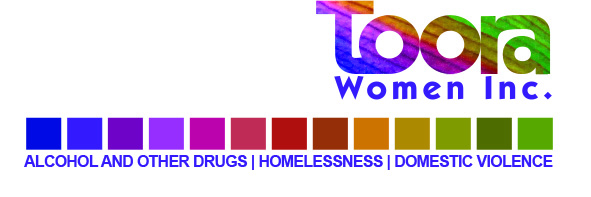 Position detailsPosition detailsPosition detailsPosition detailsPosition detailsPosition detailsTitleClosing datePersonal detailsPersonal detailsPersonal detailsPersonal detailsPersonal detailsPersonal detailsFamily NameFirst/other name(s)Home address													Postcode													Postcode													Postcode													Postcode													PostcodePostal address(if different from home address													Postcode													Postcode													Postcode													Postcode													PostcodeEmail addressPreferred phone contact number Qualification details (relevant to/required for position applied for)Qualification details (relevant to/required for position applied for)Qualification details (relevant to/required for position applied for)Qualification details (relevant to/required for position applied for)Qualification details (relevant to/required for position applied for)Qualification details (relevant to/required for position applied for)Highest qualification levelHSC		 Certificate 		 Diploma Bachelor	 Masters		 PhDHSC		 Certificate 		 Diploma Bachelor	 Masters		 PhDHSC		 Certificate 		 Diploma Bachelor	 Masters		 PhDHSC		 Certificate 		 Diploma Bachelor	 Masters		 PhDHSC		 Certificate 		 Diploma Bachelor	 Masters		 PhDEducational InstitutionCourse nameYear completedDriver’s licence Yes    No		License number: Yes    No		License number: Yes    No		License number: Yes    No		License number: Yes    No		License number:Citizenship Citizenship Citizenship Citizenship Citizenship Citizenship Citizenship status Australian citizen	 Permanent resident 	 Work visa Australian citizen	 Permanent resident 	 Work visa Australian citizen	 Permanent resident 	 Work visa Australian citizen	 Permanent resident 	 Work visa Australian citizen	 Permanent resident 	 Work visaCurrent employer (if applicable)Current employer (if applicable)Current employer (if applicable)Current employer (if applicable)Current employer (if applicable)Current employer (if applicable)Employer namePosition titleStatus Full time	 Part-time Permanent	 Temporary	 Casual Full time	 Part-time Permanent	 Temporary	 Casual Full time	 Part-time Permanent	 Temporary	 Casual Full time	 Part-time Permanent	 Temporary	 Casual Full time	 Part-time Permanent	 Temporary	 CasualWorking with Vulnerable People RegistrationDo you have WWVP Registration?      Yes  	 No Registration Number:  				Do you have WWVP Registration?      Yes  	 No Registration Number:  				Do you have WWVP Registration?      Yes  	 No Registration Number:  				Do you have WWVP Registration?      Yes  	 No Registration Number:  				Do you have WWVP Registration?      Yes  	 No Registration Number:  				Interview Requirements   If you are asked to attend an interview and have any requirements (for example, you may have particular physical access needs, or a signing interpreter etc) please tell us in the space below.Interview Requirements   If you are asked to attend an interview and have any requirements (for example, you may have particular physical access needs, or a signing interpreter etc) please tell us in the space below.Interview Requirements   If you are asked to attend an interview and have any requirements (for example, you may have particular physical access needs, or a signing interpreter etc) please tell us in the space below.Interview Requirements   If you are asked to attend an interview and have any requirements (for example, you may have particular physical access needs, or a signing interpreter etc) please tell us in the space below.Interview Requirements   If you are asked to attend an interview and have any requirements (for example, you may have particular physical access needs, or a signing interpreter etc) please tell us in the space below.Interview Requirements   If you are asked to attend an interview and have any requirements (for example, you may have particular physical access needs, or a signing interpreter etc) please tell us in the space below.RefereesAll applicants applying for positions within Toora are required to nominate three relevant referees.  A current supervisor or manager is preferred for at least one of the referees, where possible.RefereesAll applicants applying for positions within Toora are required to nominate three relevant referees.  A current supervisor or manager is preferred for at least one of the referees, where possible.RefereesAll applicants applying for positions within Toora are required to nominate three relevant referees.  A current supervisor or manager is preferred for at least one of the referees, where possible.RefereesAll applicants applying for positions within Toora are required to nominate three relevant referees.  A current supervisor or manager is preferred for at least one of the referees, where possible.RefereesAll applicants applying for positions within Toora are required to nominate three relevant referees.  A current supervisor or manager is preferred for at least one of the referees, where possible.RefereesAll applicants applying for positions within Toora are required to nominate three relevant referees.  A current supervisor or manager is preferred for at least one of the referees, where possible.I consent to Toora or its representatives conducting reference checks and I am aware that referees may be contacted prior to an interview and any information obtained through these processes may be used to assess my suitability for employment.			 Yes	 NoI consent to Toora or its representatives conducting reference checks and I am aware that referees may be contacted prior to an interview and any information obtained through these processes may be used to assess my suitability for employment.			 Yes	 NoI consent to Toora or its representatives conducting reference checks and I am aware that referees may be contacted prior to an interview and any information obtained through these processes may be used to assess my suitability for employment.			 Yes	 NoI consent to Toora or its representatives conducting reference checks and I am aware that referees may be contacted prior to an interview and any information obtained through these processes may be used to assess my suitability for employment.			 Yes	 NoI consent to Toora or its representatives conducting reference checks and I am aware that referees may be contacted prior to an interview and any information obtained through these processes may be used to assess my suitability for employment.			 Yes	 NoI consent to Toora or its representatives conducting reference checks and I am aware that referees may be contacted prior to an interview and any information obtained through these processes may be used to assess my suitability for employment.			 Yes	 NoAre these referees aware that we may be contacting them?		 Yes	 NoAre these referees aware that we may be contacting them?		 Yes	 NoAre these referees aware that we may be contacting them?		 Yes	 NoAre these referees aware that we may be contacting them?		 Yes	 NoAre these referees aware that we may be contacting them?		 Yes	 NoAre these referees aware that we may be contacting them?		 Yes	 NoReferee OneReferee OneReferee OneReferee OneReferee OneReferee OneNameNamePositionOrganisationOrganisationPhone contactPhone contactE-mailReferee TwoReferee TwoNameNamePositionOrganisationOrganisationPhone contactPhone contactE-mailReferee ThreeReferee ThreeReferee ThreeReferee ThreeReferee ThreeReferee ThreeNameNamePositionOrganisationOrganisationPhone contactPhone contactE-mailAny statement on your application found to be deliberately misleading could make you, if employed, liable to dismissal.Any statement on your application found to be deliberately misleading could make you, if employed, liable to dismissal.Any statement on your application found to be deliberately misleading could make you, if employed, liable to dismissal.Any statement on your application found to be deliberately misleading could make you, if employed, liable to dismissal.Any statement on your application found to be deliberately misleading could make you, if employed, liable to dismissal.Any statement on your application found to be deliberately misleading could make you, if employed, liable to dismissal.SignatureSignatureDateDateDateDate